PATVIRTINTAKlaipėdos rajono savivaldybės tarybos2023 m. rugpjūčio  d. sprendimu Nr. T11-KLAIPĖDOS RAJONO SAVIVALDYBĖS SENIŪNAIČIŲ RINKIMŲ ORGANIZAVIMO TVARKOS APRAŠASI SKYRIUSBENDROSIOS NUOSTATOS Klaipėdos rajono savivaldybės seniūnaičių rinkimų organizavimo tvarkos aprašas (toliau – Aprašas) reglamentuoja seniūnaičių rinkimų organizavimo ir vykdymo tvarką Klaipėdos rajono savivaldybės (toliau – Savivaldybė) seniūnaitijose. Seniūnaitijų gyventojai, turintys teisę rinkti Savivaldybės tarybą, Lietuvos Respublikos vietos savivaldos įstatymo ir šio Aprašo nustatyta tvarka renka gyvenamosios vietovės bendruomenės atstovus – seniūnaičius. 3. Seniūnaitis renkamas 4 metams, bet ne ilgiau, negu išrinkus Savivaldybės tarybą, įvyksta nauji seniūnaičių rinkimai. Jeigu seniūnaitis išrenkamas naujuose seniūnaičio rinkimuose likus ne daugiau kaip metams iki Savivaldybės tarybos rinkimų, artimiausiuose seniūnaičių rinkimuose toje seniūnaitijoje seniūnaitis nerenkamas ir tokio seniūnaičio kadencija trunka iki kitų seniūnaičių rinkimų, tai yra ilgiau negu 4 metus. 4. Seniūnaitis dirba visuomeniniais pagrindais. Seniūnaičiui su jo, kaip seniūnaičio, veikla susijusioms kanceliarinėms, pašto, telefono, interneto ryšio, transporto išlaidoms apmokėti, kiek jų nesuteikia ar tiesiogiai neapmoka Savivaldybės administracija, gali būti skiriama išmoka. Šios išmokos dydį ir atsiskaitymo tvarką nustato Savivaldybės taryba.5. Seniūnaičių rinkimai organizuojami ne vėliau kaip per 6 mėnesius nuo tos dienos, kai į pirmąjį Savivaldybės tarybos posėdį susirenka ir prisiekia Savivaldybės tarybos nariai. Seniūnaičių rinkimų datą skelbia Savivaldybės meras arba Savivaldybės mero pavedimu – seniūnas. II SKYRIUSKANDIDATŲ Į SENIŪNAIČIUS REGISTRAVIMO TVARKA6. Kandidatus į seniūnaičius (toliau – Kandidatas) gali siūlyti tik tos seniūnaitijos, kurioje renkamas seniūnaitis, gyventojai, bendruomeninės organizacijos.7. Kandidatu gali būti pilnametis seniūnaitijos gyventojas, deklaravęs gyvenamąją vietą toje seniūnaitijoje, kurioje jo kandidatūra siūloma į seniūnaičius8. Seniūnaičiu negali būti renkamas asmuo, kuris:8.1. įstatymų nustatyta tvarka pripažintas kaltu dėl sunkaus ar labai sunkaus nusikaltimo padarymo ir turi neišnykusį ar nepanaikintą teistumą;8.2. yra įstatymų nustatyta tvarka uždraustos organizacijos narys;8.3. yra Savivaldybės tarybos narys, Savivaldybės administracijos direktorius, Savivaldybės vicemeras, Savivaldybės kontrolės ir audito tarnybos valstybės tarnautojas ar darbuotojas, dirbantis pagal darbo sutartį, Savivaldybės administracijos valstybės tarnautojas ar darbuotojas, dirbantis pagal darbo sutartį;8.4. teismo pripažintas neveiksniu tam tikroje srityje.9. Kandidatus registruoja atsakingas seniūnijos darbuotojas registracijos žurnale. Kandidatas turi pateikti seniūnijai:9.1. sutikimą dalyvauti seniūnaičio rinkimuose (1 priedas);9.2. asmens tapatybę patvirtinančio dokumento kopiją;9.3.  trumpą gyvenimo aprašymą (CV);9.4.  Kandidato 3x4 cm nuotrauką;9.5. susirinkimo protokolo kopiją arba jo išrašą, jei Kandidatą siūlo bendruomeninė organizacija;9.6. gyventojų raštišką siūlymą, jei Kandidatą siūlo seniūnaitijos gyventojai.10. Kandidatų pateikti dokumentai ir jų registras saugomi iki kitos naujai išrinktų seniūnaičių kadencijos pradžios seniūnijose.11. Kandidatų registracija prasideda likus 15 dienų ir baigiasi likus 7 dienoms iki rinkimų dienos.12. Rašytiniu sutikimu Kandidatas patvirtina, kad nėra aplinkybių, numatytų Lietuvos Respublikos vietos savivaldos įstatymo 38 straipsnio 7, 8 ir 9 dalyse. Jei paaiškėja, kad šios aplinkybės yra:13. Kandidato registravimo laikotarpiu – Savivaldybės mero sudaryta komisija priima sprendimą neregistruoti Kandidato arba išbraukti jį iš Kandidatų sąrašo;14. rinkimų metu – Savivaldybės mero sudaryta komisija priima sprendimą neleisti Kandidatui būti renkamam ir anuliuoja visus balsus, skirtus Kandidatui;15. kai Kandidatas jau išrinktas seniūnaičiu ir mero potvarkiu patvirtintas seniūnaičių sąrašas, išrinkto seniūnaičio, kurio atžvilgiu paaiškėjo Lietuvos Respublikos vietos savivaldos įstatymo 38 straipsnio 7, 8 ir 9 dalyse nurodytos aplinkybės, įgaliojimai panaikinami mero potvarkiu, pakeičiant seniūnaičių sąrašą ir rengiami nauji rinkimai.16. Kandidatas gali atšaukti savo kandidatūrą iki rinkimų dienos, pateikęs seniūnui arba Komisijai rašytinį atsisakymą kandidatuoti.III SKYRIUSSENIŪNAITIJŲ SENIŪNAIČIŲ RINKIMŲ ORGANIZAVIMO TVARKA 17. Seniūnaičiai renkami organizuojant gyventojų susirinkimą (toliau – Susirinkimas) arba gyventojams balsuojant raštu ar elektroninių ryšių priemonėmis Savivaldybės interneto svetainėje. Sprendimą dėl rinkimo būdo pasirinkimo seniūnaitijoje priima seniūnas.18. Apie seniūnaičio rinkimų datą ir kitą informaciją apie seniūnaičių rinkimus seniūnas skelbia Savivaldybės interneto svetainėje, Savivaldybės ir seniūnijos patalpose, skelbimų lentose ne vėliau kaip likus 15 dienų iki rinkimų. Skelbime nurodoma:18.1. seniūnaitijos, kurioje bus vykdomi rinkimai, pavadinimas;18.2. vieta, kurioje registruojami Kandidatai;18.3. tikslus Kandidatų registravimo pradžios ir pabaigos laikas;18.4. rinkimų būdas, data, laikas;18.5. rinkimų vieta;18.6. išvardijamos seniūnaitijai priklausomos teritorijos;18.7. kita reikalinga informacija;19. Pasibaigus Kandidatų registracijos terminui, informacija Savivaldybės interneto svetainėje, Savivaldybės ir seniūnijos patalpose, skelbimų lentose papildoma Kandidatų sąrašu.20. Gyventojų susirinkime arba balsavime raštu ar elektroninių ryšių priemonėmis dalyvauja seniūnaitijos, kurioje renkamas seniūnaitis, gyventojai. 21. Ne vėliau kaip prieš vieną darbo dieną rinkimams vykdyti seniūnija parengia patalpą rinkimams, kuri turi būti pritaikyta neįgaliesiems. Įrengiama informacinė lenta su Kandidatų sąrašu.22. Rinkimų agitacija Susirinkimo, balsavimo raštu patalpose draudžiama.PIRMASIS SKIRSNISGYVENTOJŲ SUSIRINKIMO ORGANIZAVIMO TVARKA23. Susirinkimui pirmininkauja seniūnas, jo nesant – seniūną pavaduojantis kitas valstybės tarnautojas, o Susirinkimo sekretoriaus funkcijas atlieka seniūno paskirtas seniūnijos darbuotojas.24. Atvykęs į Susirinkimą, seniūnaitijos gyventojas pateikia Susirinkimo sekretoriui galiojantį asmens tapatybę patvirtinantį dokumentą. Susirinkimo sekretorius patikrina asmens deklaruotą gyvenamąją vietą gyventojų registre. Paaiškėjus, kad asmuo nėra deklaruotas seniūnaitijoje, jis balsuoti negali.25. Susirinkimo sekretorius atvykusį į susirinkimą seniūnaitijos gyventoją įrašo į Seniūnaičio rinkimų gyventojų susirinkime dalyvaujančių seniūnaitijos gyventojų registracijos lapą (2 priedas).26. Kiekvienam užsiregistravusiam ir balso teisę turinčiam Susirinkimo dalyviui duodama balsavimo kortelė. 27. Seniūnaitis gyventojų susirinkime renkamas atviru balsavimu. Balsus skaičiuoja gyventojų susirinkimo metu prieš pradedant balsavimą iš susirinkusiųjų seniūnaitijos gyventojų sudaroma nemažiau nei trijų asmenų balsų skaičiavimo komisija.28. Susirinkimo rezultatai įforminami protokolu (3 priedas), kurį pasirašo susirinkimo pirmininkas ir sekretorius. Susirinkimo protokolas saugomas seniūnijoje.29. Rinkimai pradedami pristatant rinkimų tvarką ir Kandidatus pagal Kandidatų sąrašą, surašytą abėcėline tvarka pagal Kandidatų pavardes. 30. Kandidatui pageidaujant, jam suteikiama teisė prisistatyti. Kandidato prisistatymui skiriama iki 10 minučių. Po prisistatymo Kandidatui gali būti užduodama klausimų. Klausimų ir atsakymų trukmė – iki 15 minučių. 31 Kai baigiami pasisakymai, susirinkimo pirmininkas skelbia balsavimą. Susirinkimo dalyvis turi tik vieno balso teisę ir gali balsuoti tik už vieną Kandidatą.32. Balsuojama už kiekvieną Kandidatą atskirai laikantis abėcėlinės tvarkos. Balsuojama pakeliant balsavimo kortelę. Kortelės laikomos pakeltos tol, kol jas suskaičiuoja balsavimo komisijos nariai.33. Baigus balsavimą, užpildžius protokolą ir jį pasirašius, susirinkimo pirmininkas paskelbia balsavimo rezultatus.34. Išrinktu seniūnaičiu laikomas daugiausiai balsų gavęs Kandidatas.ANTRASIS SKIRSNISGYVENTOJŲ BALSAVIMO RAŠTU ORGANIZAVIMO TVARKA35. Gyventojams balsuojant raštu, rinkimus organizuoja ir vykdo balsavimo raštu komisija (toliau – Komisija), kurią seniūno siūlymu, suderinęs su Administracijos direktoriumi, sudaro Meras. Komisija sudaroma iš 3 narių. Į Komisijos sudėtį gali būti įtraukiami bendruomeninių organizacijų, veikiančių toje seniūnijoje atstovai.36. Balsavimas raštu vykdomas seniūnijos darbo valandomis. Vieną darbo dieną savaitėje gyventojams sudaroma galimybė dalyvauti balsavime raštu 2 valandas po seniūnijos darbo valandų pabaigos. Gyventojų balsavimo raštu trukmė – 10 darbo dienų.37. Balsuoti raštu galima tik skelbime nurodytoje balsavimo raštu vykdymo patalpoje. 38. Balsavimui raštu atvykęs seniūnaitijos gyventojas, Komisijos nariui pateikia galiojantį asmens tapatybę patvirtinantį dokumentą. Komisijos narys patikrina asmens deklaruotą gyvenamąją vietą gyventojų registre. Paaiškėjus, kad asmuo nėra deklaruotas seniūnaitijoje, jis balsuoti negali.39. Komisijos narys balsavimui raštu atvykusį ir balso teisę turintį seniūnaitijos gyventoją įrašo į Seniūnaičio rinkimų balsavime raštu dalyvaujančių seniūnaitijos gyventojų registracijos lapą (4 priedas), ir išduoda Balsavimo raštu lapą (5 priedas), kurį gyventojas užpildo ir įmeta į balsadėžę.40. Balsavimo raštu lape nurodomas kiekvieno Kandidato vardas, pavardė ir eilės numeris. Kandidatai įrašomi pagal abėcėlę. Visi rinkimų lapai turi būti antspauduoti seniūnijos antspaudu.41. Pasibaigus balsavimo raštu vykdymo laikui, skaičiuojami rezultatai. Rezultatai įforminami protokolu (5 priedas), kurį pasirašo Komisijos pirmininkas ir sekretorius. Susirinkimo protokolas saugomas seniūnijoje.42. Išrinktu seniūnaičiu laikomas daugiausia balsų gavęs Kandidatas. TREČIASIS SKIRSNISGYVENTOJŲ BALSAVIMO ELEKTRONINIŲ RYŠIŲ PRIEMONĖMISSAVIVALDYBĖS INTERNETO SVETAINĖJE ORGANIZAVIMO TVARKA43. Renkant seniūnaičius elektroninėmis ryšių priemonėmis, rinkimus organizuoja ir vykdo komisija, kurią seniūno siūlymu, suderinęs su Administracijos direktoriumi, sudaro Meras. Komisija sudaroma iš 5 narių. Į komisijos sudėtį įtraukiamas Informacinių technologijų skyriaus atstovas. Į komisijos sudėtį  taip gali būti įtraukiami bendruomeninių organizacijų, veikiančių toje seniūnijoje atstovai.44. Elektroninė gyventojų balsavimo raštu anketa skelbiama Savivaldybės interneto svetainėje www.klaipedos-r.lt. Seniūnaičio rinkimai vyksta Savivaldybės interneto svetainėje realiuoju laiku elektroninėmis ryšio priemonėmis laikantis visų teisės aktuose nustatytų reikalavimų ir užtikrinant rinkėjo tapatybės bei jo balsavimo rezultatų nustatymą. Gyventojas anketoje nurodo savo vardą, pavardę, asmens kodą ir Kandidato, už kurį atiduoda savo balsą vardą ir pavardę.45. Gyventojas anketoje nurodamas savo vardą, pavardę, asmens kodą duoda sutikimą naudoti jo asmens duomenis. Šie duomenys viešai neskelbiami ir naudojami tik nustatyti, ar balsavusieji asmenys yra toje seniūnaitijoje gyvenamąją vietą deklaravę gyventojai ir patikrinti, kiek kartų gyventojas balsavo.46. Gyventojui balsavus kelis kartus, galioja paskutinis balsavimas.47. Gyventojų balsavimo raštu elektroninių ryšių priemonėmis trukmė – 10 darbo dienų. 48. Pasibaigus balsavimo elektroninėmis ryšių priemonėmis vykdymo laikui, skaičiuojami rezultatai. Rezultatai įforminami protokolu (6 priedas), kurį pasirašo komisijos pirmininkas ir sekretorius. Susirinkimo protokolas saugomas seniūnijoje.49. Išrinktu seniūnaičiu laikomas daugiausia balsų gavęs Kandidatas. IV SKYRIUSSENIŪNAIČIO STATUSĄ PATVIRTINANČIŲ DOKUMENTŲ ĮFORMINIMAS50. Seniūnai per 5 darbo dienas išrinktų seniūnaičių sąrašą pateikia Savivaldybės merui. 51. Galutinius rinkimų rezultatus, išnagrinėjus gautus skundus, protestus ar pretenzijas dėl vykusių rinkimų į seniūnaičius, meras tvirtina potvarkiu.52. Ne vėliau kaip per 5 darbo dienas nuo seniūnaičių rinkimų seniūnai skelbia išrinktų seniūnaičių sąrašą savivaldybės interneto svetainėje, seniūnijos patalpose, skelbimų lentose.53. Išrinktam seniūnaičiui ne vėliau kaip per 10 darbo dienų po rinkimų įteikiamas Savivaldybės mero nustatytos formos seniūnaičio pažymėjimas, kuriame įrašomi šie duomenys: seniūnaičio vardas ir pavardė, savivaldybės, seniūnijos ir seniūnaitijos, kurios gyventojų atstovu asmuo išrinktas, pavadinimas ir išrinkimo seniūnaičiu data. Seniūnaičio pažymėjime turi būti seniūnaičio atvaizdas (nuotrauka). Seniūnaičio pažymėjimas turi būti pasirašytas Savivaldybės mero.54. Seniūnaičių pažymėjimai registruojami Seniūnaičių pažymėjimų registre (8 priedas), kurį tvarko ir apskaito kiekviena seniūnija atskirai.V SKYRIUSBAIGIAMOSIOS NUOSTATOS55. Rinkimai laikomi įvykusiais, jeigu rinkimuose dalyvauja ne mažiau kaip 5 procentai seniūnaitijos gyventojų, turinčių teisę rinkti seniūnaitį. Neįvykus rinkimams, pakartotiniai rinkimai organizuojami ne vėliau kaip po 2 mėnesių. Pakartotiniai rinkimai vykdomi vadovaujantis Apraše reglamentuota tvarka, tačiau netaikomas šiame punkte nustatytas reikalavimas dėl rinkimuose dalyvaujančių gyventojų skaičiaus.56. Gyventojų susirinkime arba balsavime raštu ar elektroninių ryšių priemonėmis  balsams tarp Kandidatų pasiskirsčius po lygiai, laikoma, kad seniūnaitis neišrinktas, ir ne vėliau kaip per 1 mėnesį organizuojami pakartotiniai rinkimai. Pakartotiniai rinkimai vykdomi vadovaujantis Apraše reglamentuota tvarka, tačiau netaikomas Aprašo 55 punkte nustatytas reikalavimas dėl rinkimuose dalyvaujančių gyventojų skaičiaus.57. Seniūnaičio rinkimų rezultatai gali būti pripažinti neteisėtais nustačius rinkimų organizavimo ir vykdymo procedūrinių pažeidimų. Rinkimų rezultatai skundžiami Lietuvos Respublikos įstatymų nustatyta tvarka.58. Savivaldybei ar (ir) seniūnijai gavus skundą dėl seniūnaičių rinkimų organizavimo tvarkos pažeidimo, Savivaldybės meras per 3 darbo dienas nuo skundo registravimo Savivaldybėje dienos sudaro darbo grupę iš 3 valstybės tarnautojų skundui išnagrinėti. Skundas išnagrinėjamas per 20 darbo dienų nuo skundo gavimo dienos ir išvados teikiamos Savivaldybės merui. Savivaldybės meras, atsižvelgęs į darbo grupės išvadas, turi teisę skundą pripažinti nepagrįstu arba priimti sprendimą pripažinti rinkimų rezultatus atitinkamoje seniūnaitijoje negaliojančiais ir pavesti seniūnui organizuoti naujus rinkimus vadovaujantis Aprašo nuostatomis.59. Išrinktiems seniūnaičiams per 3 mėnesius nuo jų išrinkimo dienos Savivaldybės mero nustatyta tvarka organizuojami mokymai, skirti įgyti kompetencijos, būtinos tinkamai atlikti Lietuvos Respublikos vietos savivaldos įstatyme nustatytas seniūnaičių funkcijas.60. Seniūnaitis turi teisę atsisakyti savo įgaliojimų pateikęs seniūnui prašymą, kartu grąžindamas išduotą seniūnaičio pažymėjimą. Jeigu seniūnaitis atsisako savo įgaliojimų, negali atlikti pareigų dėl neįgalumo ar netekto darbingumo arba miršta, organizuojami nauji seniūnaičio rinkimai šio Aprašo nustatyta tvarka. 61. Aprašo nuostatų įgyvendinimo kontrolę atlieka Savivaldybės meras arba jo įgaliotas asmuo.62. Šis Aprašas gali būti papildomas, keičiamas ir pripažįstamas netekusiu galios Savivaldybės tarybos sprendimu._______________________Klaipėdos rajono  savivaldybės seniūnaičių rinkimų organizavimo tvarkos aprašo              1 priedas______________________________________________________________________________(vardas, pavardė)______________________________________________________________________________(adresas, telefonas, el. paštas)Klaipėdos rajono savivaldybės administracijos_____________________  seniūnijos seniūnuiSUTIKIMAS20__m. ____________________d.Aš,  ___________________________ sutinku dalyvauti Klaipėdos rajono savivaldybės                 (vardas, pavardė)_______________ seniūnijos 			_________________ seniūnaitijos seniūnaičio rinkimuose.     (pavadinimas)                           (pavadinimas)1. Patvirtinu, kad:1.1 nesu įstatymų nustatyta tvarka pripažintas kaltu dėl sunkaus ar labai sunkaus nusikaltimo padarymo ir neturiu neišnykusio ar nepanaikinto teistumo;1.2. nesu įstatymų nustatyta tvarka uždraustos organizacijos narys;1.3. nesu teismo pripažintas neveiksniu tam tikroje srityje.1.4. nesu Klaipėdos rajono savivaldybės tarybos narys, Klaipėdos rajono savivaldybės administracijos direktorius, Klaipėdos rajono savivaldybės vicemeras, Klaipėdos rajono savivaldybės kontrolės ir audito tarnybos valstybės tarnautojas ar darbuotojas, dirbantis pagal darbo sutartį, Klaipėdos rajono savivaldybės administracijos valstybės tarnautojas ar darbuotojas, dirbantis pagal darbo sutartį;2. Sutinku, kad Klaipėdos rajono savivaldybės administracija, juridinio asmens kodas 188773688, Klaipėdos g. 2, Gargždai, tel. (8 46) 47 20 25, veikdama, kaip duomenų valdytojas: 2.1. gautų informaciją apie mano deklaruotą gyvenamąją vietą iš Gyventojų registro;2.2. tvarkytų mano asmens duomenis (vardas, pavardė, gimimo data, deklaruota gyvenamoji vieta, telefono numeris, adresas vadovaujantis BDAR 6 straipsnio 1 dalies c ir e punktais: tvarkyti duomenis būtina, kad būtų įvykdyta duomenų valdytojui taikoma teisinė prievolė ir siekiant atlikti užduotį, vykdomą viešojo intereso labui arba vykdant duomenų valdytojui pavestas viešosios valdžios funkcijas. Asmens duomenų tvarkymo tikslas – seniūnaičių rinkimų vykdymas.2.3. Sutinku, kad laimėjimo atveju mano vardas ir pavardė, nurodytas telefono numeris bei elektroninis paštas būtų viešai skelbiami Klaipėdos rajono savivaldybės interneto svetainėje.3. Esu informuotas (-a), jog turiu šias duomenų subjekto teises: teisę susipažinti su savo duomenimis ir kaip jie yra tvarkomi; teisę reikalauti ištaisyti arba, atsižvelgiant į asmens duomenų tvarkymo tikslus papildyti neišsamius asmens duomenis; teisę prašyti savo duomenis sunaikinti arba sustabdyti savo duomenų tvarkymo veiksmus (išskyrus saugojimą); teisę prašyti, kad asmens duomenų tvarkymas būtų apribotas; teisę į duomenų perkėlimą; teisę atšaukti sutikimą; pateikti skundą ir pasikonsultuoti su Klaipėdos rajono savivaldybės administracijos duomenų apsaugos pareigūnu. Suprantu, kad mano teisės gali būti įgyvendintos tik nustačius mano tapatybę, taip pat kiekvienu konkrečiu atveju įvertinus mano prašymo pagrįstumą. Dėl išsamesnės informacijos apie asmens duomenų subjekto teisių įgyvendinimą prašome kreiptis el. paštu dap@klaipedos-r.lt.PRIDEDAMA:1. ___________________________________________________, ________lapas (ai).(pridedamo dokumento pavadinimas)2. ___________________________________________________, ________lapas (ai). (pridedamo dokumento pavadinimas)3. ___________________________________________________, ________lapas (ai) (pridedamo dokumento pavadinimas)4. ____________________________________________________, _______ lapas (ai). (pridedamo dokumento pavadinimas)Tvirtinu, kad pateikti duomenys yra teisingi.________________          ____________________________________                                          (parašas)                                      (vardas, pavardė)Pastaba. Jūsų pateikti dokumentai, kuriuose nurodyti asmens duomenys, bus saugomi Klaipėdos rajono savivaldybės administracijoje ir niekam neperduodami.Asmens duomenų šaltiniai:Asmens duomenys gaunami iš Gyventojų registro.Su informacija susipažinau: ______________________________________________(prašymą pateikusio asmens parašas, vardas ir pavardė)Klaipėdos rajono  savivaldybės seniūnaičių rinkimų organizavimo tvarkos aprašo                                                                                      2 priedas KLAIPĖDOS RAJONO SAVIVALDYBĖS ___________________________ SENIŪNIJOS(seniūnijos pavadinimas)________________________________________________ SENIŪNAITIJOS(seniūnaitijos pavadinimas)SENIŪNAIČIO RINKIMŲ GYVENTOJŲ SUSIRINKIME DALYVAUJANČIŲ SENIŪNAITIJOS GYVENTOJŲ REGISTRACIJOS LAPAS20___m. ____________ ___d.Pasirašydamas Rinkėjų registracijos lape, sutinku, jog Klaipėdos rajono savivaldybės administracija, juridinio asmens kodas 188773688, Klaipėdos g. 2, Gargždai, tel. (8 46) 47 20 25, veikdama, kaip duomenų valdytojas, tvarkytų mano asmens duomenis (vardas, pavardė, gimimo data, deklaruota gyvenamoji vieta), vadovaudamasi BDAR 6 straipsnio 1 dalies c ir e punktais: tvarkyti duomenis būtina, kad būtų įvykdyta duomenų valdytojui taikoma teisinė prievolė ir siekiant atlikti užduotį, vykdomą viešojo intereso labui arba vykdant duomenų valdytojui pavestas viešosios valdžios funkcijas. Asmens duomenų tvarkymo tikslas – seniūnaičių rinkimų vykdymas.Dėl išsamesnės informacijos apie asmens duomenų subjekto teisių įgyvendinimą prašome kreiptis el. paštu dap@klaipedos-r.lt.Seniūnaitijai priklausanti teritorija:___________________________________________________________________________________________________________________________________Susirinkimo pirmininkas      ______________________________________________(parašas, vardas ir pavardė)Susirinkimo sekretorius       _______________________________________________(parašas, vardas ir pavardė)____________________Klaipėdos rajono  savivaldybės seniūnaičių rinkimų organizavimo tvarkos aprašo                                                                                      3 priedasKLAIPĖDOS RAJONO SAVIVALDYBĖS ADMINISTRACIJOS ________________________ SENIŪNIJOS(seniūnijos pavadinimas)________________________ SENIŪNAITIJOS SENIŪNAIČIO RINKIMŲ(seniūnaitijos pavadinimas) BALSŲ SKAIČIAVIMO PROTOKOLAS_____________________ Nr. ______                                                                                                        (data)____________________vietaRinkimų pradžia _________________, rinkimų pabaiga ___________________(laikas)                                                                             (laikas)Susirinkimo pirmininkas ________________________________(vardas, pavardė)Susirinkimo sekretorius _________________________________(vardas, pavardė)Rinkimai vykdomi pagal Klaipėdos rajono savivaldybės mero 20_____m. ________ ____d. potvarkiu Nr. _____ sudarytą Klaipėdos rajono savivaldybės seniūnaičių rinkimų grafiką.Kandidatai į Klaipėdos rajono savivaldybės _________________________________________(seniūnaitijos pavadinimas)seniūnaitijos seniūnaičius __________________________________________________________(Kandidatų vardai ir pavardės)_______________________________________________________________________________BALSAVIMO REZULTATAIRinkimuose dalyvavo ____ proc. _________________________ seniūnaitijos gyventojų*.                                                             (seniūnaitijos pavadinimas)Pažymėti tinkamą:______________________seniūnaitijos seniūnaičiu išrinktas (-ta) _________________________.(seniūnaitijos pavadinimas)                                                                                                                          (vardas, pavardė)______________________ seniūnaitijos seniūnaičių rinkimai laikomi neįvykusiais, nes(seniūnaitijos pavadinimas)_____________________________________________________________________________________________________________(nurodoma priežastis)Balsavimo suvestinė užpildyta teisingai.Susirinkimo pirmininkas ____________                                      ______________________(parašas)                                                                                          (vardas, pavardė)Susirinkimo sekretorius ____________                                    ______________________(parašas)                                                                                (vardas, pavardė)Su _________________ seniūnaitijos seniūnaičio rinkimų rezultatais susipažinome:(seniūnaitijos pavadinimas)Kandidatas ___________________________________(vardas, pavardė, parašas)Kandidatas ___________________________________(vardas, pavardė, parašas)Kandidatas ___________________________________(vardas, pavardė, parašas)Kandidatas ___________________________________(vardas, pavardė, parašas)______________________________________________________*netaikoma pakartotiniams rinkimams.Klaipėdos rajono  savivaldybės seniūnaičių rinkimų organizavimo tvarkos aprašo                                                                                      4 priedasKLAIPĖDOS RAJONO SAVIVALDYBĖS ___________________________ SENIŪNIJOS(seniūnijos pavadinimas)________________________________________________ SENIŪNAITIJOS(seniūnaitijos pavadinimas)SENIŪNAIČIO RINKIMŲ BALSAVIME RAŠTU DALYVAUJANČIŲ SENIŪNAITIJOS GYVENTOJŲ REGISTRACIJOS LAPASPasirašydamas Rinkėjų registracijos lape, sutinku, jog Klaipėdos rajono savivaldybės administracija, juridinio asmens kodas 188773688, Klaipėdos g. 2, Gargždai, tel. (8 46) 47 20 25, veikdama, kaip duomenų valdytojas, tvarkytų mano asmens duomenis (vardas, pavardė, gimimo data, deklaruota gyvenamoji vieta), vadovaudamasi BDAR 6 straipsnio 1 dalies c ir e punktais: tvarkyti duomenis būtina, kad būtų įvykdyta duomenų valdytojui taikoma teisinė prievolė ir siekiant atlikti užduotį, vykdomą viešojo intereso labui arba vykdant duomenų valdytojui pavestas viešosios valdžios funkcijas. Asmens duomenų tvarkymo tikslas – seniūnaičių rinkimų vykdymas.Dėl išsamesnės informacijos apie asmens duomenų subjekto teisių įgyvendinimą prašome kreiptis el. paštu dap@klaipedos-r.lt.Seniūnaitijai priklausanti teritorija:___________________________________________________________________________________________________________________________________Komisijos pirmininkas      ______________________________________________(parašas, vardas ir pavardė)Komisijos sekretorius       _______________________________________________(parašas, vardas ir pavardė)____________________Klaipėdos rajono  savivaldybės seniūnaičių rinkimų organizavimo tvarkos aprašo                                                                                      5 priedasDĖL KLAIPĖDOS RAJONO SAVIVALDYBĖS ______________SENIŪNIJOS _____________________SENIŪNAITIJOS SENIŪNAIČIO RINKIMAIBALSAVIMO RAŠTU LAPAS Nr.__________________20__ m. ________________ d.Skiltyje „Vieta rinkėjo žymai“ reikia pažymėti „X“, kurioje yra pavardė to Kandidato, už kurį balsuojate „už“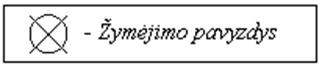 _____________________________Klaipėdos rajono  savivaldybės seniūnaičių rinkimų organizavimo tvarkos aprašo                                                                                      6 priedasKLAIPĖDOS RAJONO SAVIVALDYBĖS ADMINISTRACIJOS ________________________ SENIŪNIJOS _____________________________ SENIŪNAITIJOS SENIŪNAIČIO RINKIMŲ BALSAVIMO RAŠTU BALSŲ SKAIČIAVIMO PROTOKOLAS_____________________ Nr. ______                                                                                                        (data)____________________vietaBalsavimo raštu pradžia ________________, balsavimo raštu pabaiga ____________________               (data, laikas)                                                                                                 (data, laikas)Komisijos pirmininkas ________________________________(vardas, pavardė)Komisijos sekretorius _________________________________(vardas, pavardė)Komisijos narys _________________________________(vardas, pavardė)Rinkimai vykdomi pagal Klaipėdos rajono savivaldybės mero 20_____m. ________ ____d. potvarkiu Nr. _____ sudarytą Klaipėdos rajono savivaldybės seniūnaičių rinkimų grafiką.Kandidatai į Klaipėdos rajono savivaldybės _________________________________________(seniūnaitijos pavadinimas)seniūnaitijos seniūnaičius __________________________________________________________(Kandidatų vardai ir pavardės)_______________________________________________________________________________BALSAVIMO RAŠTU REZULTATAIRinkimuose dalyvavo ____ proc. _________________________ seniūnaitijos gyventojų*.                                                             (seniūnaitijos pavadinimas)Pažymėti tinkamą:______________________seniūnaitijos seniūnaičiu išrinktas (-ta) _________________________.(seniūnaitijos pavadinimas)                                                                                                                          (vardas, pavardė)______________________ seniūnaitijos seniūnaičių rinkimai laikomi neįvykusiais, nes(seniūnaitijos pavadinimas)_____________________________________________________________________________________________________________(nurodoma priežastis)Balsavimo suvestinė užpildyta teisingai.Komisijos pirmininkas ____________                                      ______________________(parašas)                                                                                          (vardas, pavardė)Komisijos sekretorius ____________                                    ______________________(parašas)                                                                                (vardas, pavardė)Komisijos narys ____________                                    ______________________(parašas)                                                                                (vardas, pavardė)Su _________________ seniūnaitijos seniūnaičio rinkimų rezultatais susipažinome:(seniūnaitijos pavadinimas)Kandidatas ___________________________________(vardas, pavardė, parašas)Kandidatas ___________________________________(vardas, pavardė, parašas)Kandidatas ___________________________________(vardas, pavardė, parašas)Kandidatas ___________________________________(vardas, pavardė, parašas)_______________________________________________________________*netaikoma pakartotiniams rinkimams.Klaipėdos rajono  savivaldybės seniūnaičių rinkimų organizavimo tvarkos aprašo                                                                                      7 priedasKLAIPĖDOS RAJONO SAVIVALDYBĖS ADMINISTRACIJOS ________________________ SENIŪNIJOS _____________________________ SENIŪNAITIJOS SENIŪNAIČIO RINKIMŲ BALSAVIMO ELEKTRONINIŲ RYŠIŲ PRIEMONĖMIS BALSŲ SKAIČIAVIMO PROTOKOLAS_____________________ Nr. ______                                                                                                        (data)____________________vietaBalsavimo elektroninių ryšių priemonėmis pradžia ________________                                                                                                                            (data, laikas) Balsavimo elektroninių ryšių priemonėmis pabaiga ____________________                                                        (data, laikas) Komisijos pirmininkas ________________________________(vardas, pavardė)Komisijos sekretorius _________________________________(vardas, pavardė)Komisijos narys _________________________________(vardas, pavardė)Rinkimai vykdomi pagal Klaipėdos rajono savivaldybės mero 20_____m. ________ ____d. potvarkiu Nr. _____ sudarytą Klaipėdos rajono savivaldybės seniūnaičių rinkimų grafiką.Kandidatai į Klaipėdos rajono savivaldybės _________________________________________(seniūnaitijos pavadinimas)seniūnaitijos seniūnaičius __________________________________________________________(Kandidatų vardai ir pavardės)_______________________________________________________________________________BALSAVIMO ELEKTRONINIŲ RYŠIŲ PRIEMONĖMIS REZULTATAIRinkimuose dalyvavo ____ proc. _________________________ seniūnaitijos gyventojų*.                                                             (seniūnaitijos pavadinimas)Pažymėti tinkamą:______________________seniūnaitijos seniūnaičiu išrinktas (-ta) _________________________.(seniūnaitijos pavadinimas)                                                                                                                          (vardas, pavardė)______________________ seniūnaitijos seniūnaičių rinkimai laikomi neįvykusiais, nes(seniūnaitijos pavadinimas)_____________________________________________________________________________________________________________(nurodoma priežastis)Balsavimo suvestinė užpildyta teisingai.Komisijos pirmininkas ____________                                      ______________________(parašas)                                                                                          (vardas, pavardė)Komisijos sekretorius ____________                                    ______________________(parašas)                                                                                (vardas, pavardė)Komisijos narys ____________                                    ______________________(parašas)                                                                                (vardas, pavardė)Su _________________ seniūnaitijos seniūnaičio rinkimų rezultatais susipažinome:(seniūnaitijos pavadinimas)Kandidatas ___________________________________(vardas, pavardė, parašas)Kandidatas ___________________________________(vardas, pavardė, parašas)Kandidatas ___________________________________(vardas, pavardė, parašas)Kandidatas ___________________________________(vardas, pavardė, parašas)_____________________________________________________________________*netaikoma pakartotiniams rinkimams.Klaipėdos rajono  savivaldybės seniūnaičių rinkimų organizavimo tvarkos aprašo                                                                                      8 priedasKLAIPĖDOS RAJONO SAVIVALDYBĖS ADMINISTRACIJOS__________________________________________ SENIŪNIJOSSENIŪNAIČIŲ PAŽYMĖJIMŲ REGISTRAVIMO ŽURNALAS______________________________________Eil. Nr.Gyventojo vardas pavardėGimimodataDeklaruota gyvenamoji vietaGyventojo parašas1.2.Rinkimuose dalyvavusių gyventojų skaičiusRinkimuose dalyvavusių gyventojų skaičiusSeniūnaitijos gyventojų, turinčių teisę rinkti seniūnaitį skaičiusSeniūnaitijos gyventojų, turinčių teisę rinkti seniūnaitį skaičiusEil. Nr.Kandidato vardas ir pavardėBalsų skaičius1.2.3.Eil. Nr.Gyventojo vardas pavardėGimimodataDeklaruota gyvenamoji vietaGyventojo parašasGyventojo registracijos balsavimui raštu data1.2.Antspaudo vietaKandidatų eilės Nr.Kandidato vardas, pavardėVieta rinkėjo žymai1.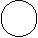 2.3.4.5Balsavime raštu dalyvavusių gyventojų skaičiusBalsavime raštu dalyvavusių gyventojų skaičiusSeniūnaitijos gyventojų, turinčių teisę rinkti seniūnaitį skaičiusSeniūnaitijos gyventojų, turinčių teisę rinkti seniūnaitį skaičiusEil. Nr.Kandidato vardas ir pavardėBalsų skaičius1.2.3.Balsavime elektroninių ryšių priemonėmis  dalyvavusių gyventojų skaičiusBalsavime elektroninių ryšių priemonėmis  dalyvavusių gyventojų skaičiusSeniūnaitijos gyventojų, turinčių teisę rinkti seniūnaitį skaičiusSeniūnaitijos gyventojų, turinčių teisę rinkti seniūnaitį skaičiusEil. Nr.Kandidato vardas ir pavardėBalsų skaičius1.2.3.Eil.Nr.Vardas, pavardėSeniūnaičiopažymėjimoNr.Pažymėjimo išdavimo dataParašasPažymėjimo grąžinimo dataParašas